ПОЛОЖЕНИЕ о региональном этапе Всероссийского смотра-конкурса «Лучшая дружина юных пожарных России»1. Общие положения1.1. Настоящее Положение (далее — Положение) определяет порядок, регламент проведения регионального этапа Всероссийского смотра-конкурса «Лучшая дружина юных пожарных России» (далее — Конкурс).1.2. Конкурс проводится Тульским областным отделением Общероссийской общественной организации «Всероссийское добровольное пожарное общество» (далее – ВДПО) совместно с Главным управлением Министерства Российской Федерации по делам гражданской обороны, чрезвычайным ситуациям и ликвидации последствий стихийных бедствий России по Тульской области (далее – Главное управление), Министерством образования  Тульской области (далее – министерство) в рамках  Всероссийского смотра-конкурса «Лучшая дружина юных пожарных России». 1.3. Конкурс проводится в соответствии с пунктом 22 части 1 статьи 34 и частью 2 статьи 77 Федерального закона Российской Федерации «Об образовании в Российской Федерации» № 273-ФЗ от 29 декабря 2012 г. и направлен на поддержку творческого потенциала педагогических работников и  обучающихся.1.4. Конкурс способствует пропаганде положительного опыта деятельности ВДПО в области развития пожарного добровольчества и обеспечения пожарной безопасности в России.2. Цели и задачи конкурса2.1. Гражданско-патриотическое воспитание детей и молодежи.2.2. Совершенствование системы обучения детей и подростков мерам пожарной безопасности.2.3. Формирование и закрепление навыков грамотного поведения при возникновении пожара и в других чрезвычайных ситуациях.2.4. Привитие учащимся сознательного и ответственного отношения к личной безопасности и безопасности окружающих.2.5. Совершенствование форм и методов противопожарной пропаганды среди детей и подростков.2.6. Профессиональная ориентация детей и подростков, привитие интереса к профессии пожарного-спасателя.2.7. Создание условий для творческой самореализации детей и подростков, развитие их личностного потенциала, активной жизненной позиции.2.8. Выявление и распространение успешного опыта работы дружин юных пожарных (далее — ДЮП), создание базы данных о деятельности ДЮП России.3. Участники конкурсаУчастниками Конкурса являются команды ДЮП. В состав команды ДЮП входят 10 человек (9 юных пожарных и 1 руководитель ДЮП). Возраст юных пожарных — не младше 12 лет и не старше 17 лет (учащиеся 6 - 10 классов образовательных организаций).4. Порядок проведения конкурса4.1.  Конкурс проводится в три этапа:региональный:  январь — март 2023 г.;межрегиональный:  апрель — май 2023 г.;всероссийский:  сентябрь — декабрь 2023 г.4.2. Для участия в региональном этапе Конкурса в адрес Оргкомитета регионального этапа: . Тула, ул. Коминтерна, д. 8, Тульское областное отделение ВДПО,  в срок до 31 марта 2023 года необходимо представить:заявку от ДЮП на участие (приложение № 1);план работы ДЮП на текущий учебный год, подписанный руководителем общеобразовательной организации;характеристику ДЮП, подписанную руководителем общеобразовательной организации;презентацию ДЮП;видеофильм о деятельности ДЮП.Контактный телефон: 8 (915) 789-63-92  (Telegram, WhatsApp, Viber), e-mail: tula_vdpo@mail.ru (Усова Елена Геннадьевна).Победитель (1 место) регионального этапа становится участником межрегионального этапа.Организаторы Конкурса имеют право проводить Конкурс как в очной, так и в заочной формах.Организаторы при проведении любого из этапов Конкурса в очной форме, разрабатывают и направляют участникам Программу проведения Конкурса.4.7.1. Количество конкурсных заданий, их тематика (приложение №2) и условия подведения итогов при очной форме проведения Конкурса определяется Оргкомитетом соответствующего этапа Конкурса.Представляя заявку на участие в Конкурсе, законные представители ребенка и педагоги образовательных организаций подтверждают свое согласие на обработку персональных данных участников Конкурса.Направляя заявки на участие в Конкурсе, участник и/или его законный представитель (если применимо) предоставляет согласие Организатору на осуществление любых действий в отношении персональных данных участника и его законного представителя (если применимо), без ограничений и оговорок, включая, но не ограничиваясь, сбор, систематизацию, накопление, хранение, уточнение (обновление, изменение), использование, распространение (в том числе передача), блокирование, уничтожение, в том числе, с применением средств автоматизации и с привлечением для обработки третьих лиц, а также, переработку изображений участника Конкурса и его законного представителя (фото, видео со звуком или без звука), передача их изображений (фото, видео со звуком или без звука) в эфир и/или по кабелю, в том числе, ретрансляция, доведение их изображений (фото, видео со звуком или без звука) до всеобщего сведения в сети Интернет, использование изображений участника Конкурса и его законного представителя (если применимо) в рекламе, а также осуществление любых иных действий, на усмотрение Организатора, с персональными данными и изображениями участника Конкурса и его законного представителя (если применимо) в соответствии с законодательством Российской Федерации.5. Требования к конкурсным материалам5.1. Презентация ДЮП должна соответствовать следующим требованиям:презентация должна быть представлена в электронном виде;размер презентации более 50 Мб;количество слайдов не более 15 шт.;титульный слайд должен содержать сведения об авторе (авторском коллективе) презентации, образовательной организации, руководителе и названии ДЮП.5.2. Видеофильм о деятельности ДЮП должен соответствовать следующим требованиям:продолжительность фильма не более 5 минут;фильм должен сопровождаться титрами с указанием названия фильма, места и года создания, сведений об авторе (авторском коллективе).6. Критерии оценки6.1. При оценке конкурсных заданий членами жюри учитывается:соответствие теме конкурсного этапа;практическая значимость;креативность;информативность;художественный уровень;творческий подход;воспитательная, развивающая и обучающая ценность;качество оформления и наглядность; оригинальность изложения идей; спортивная подготовка.7. Руководство конкурсом7.1. Для организации и проведения регионального этапа Конкурса Тульским областным отделением ВДПО формируется организационный комитет и жюри, куда входят представители ВДПО, ГУ МЧС России по Тульской области, министерства образования Тульской области, а также представители других заинтересованных организаций.Тульское областное отделение ВДПО организует:освещение Конкурса в территориальных (местных) средствах массовой информации;прием заявок и конкурсных материалов регионального этапа Конкурса;рассмотрение полученных заявок и конкурсных материалов, определение победителей регионального этапа Конкурса; формирование заявок и конкурсных материалов на участие в межрегиональном этапе Конкурса и их представление на межрегиональный этап Конкурса;награждение победителей и призеров регионального этапа Конкурса.8. Жюри конкурса8.1. Жюри Конкурса:проводит оценку конкурсных материалов в соответствии с критериями;определяет кандидатуры победителя и призеров Конкурса; имеет право присуждать несколько призовых мест, дополнительные поощрительные призы;имеет право не присуждать призовые места.8.2. Решения жюри оформляются протоколами, являются окончательными, утверждаются председателем жюри и пересмотру не подлежат.		9. Соглашение9.1. Подавая заявку, Участники подтверждают, что ознакомлены с Положением о проведении Конкурса, условиями участия и будут воспринимать решение Организатора как окончательное.9.2. Участник Конкурса и/или его законный представитель ознакомлен и согласен, что несет полную юридическую ответственность за предоставленную информацию.9.3. Участник Конкурса и/или его законный представитель разрешает использовать свои предоставленные персональные данные в пределах, установленных действующим законодательством Российской Федерации, включая разрешение на использование фото- и видеоматериалов в сети интернет.9.4. Участник Конкурса и/или его законный представитель гарантирует, что вся информация, предоставленная Организатору, не нарушает права третьих лиц. Организатор не несет ответственности за возможные претензии третьих лиц за нарушение авторских и иных прав к материалам, поданным Участником. Такие претензии урегулируются Участником самостоятельно и за его счет в полном объеме.10. Награждение10.1. Победители и призеры награждаются грамотами, ценными и памятными призами.10.2. Уплата в бюджет налога на доходы физических лиц (НДФЛ) при получении призов стоимостью более 4000 рублей является обязанностью победителя/призера (его законного представителя).В случае получения неденежного приза исчисление, декларирование и уплату налога на доходы физических лиц со стоимости приза, превышающей 4000 рублей, физические лица-получатели приза (или их законные представители) осуществляют самостоятельно в порядке, предусмотренном пунктом 28 статьи 217, частью 2 статьи 224, статьями 228 и 229 Налогового Кодекса Российской Федерации.11. Финансирование11.1. Финансирование обеспечивается за счет средств ВДПО и иных источников в соответствии с действующим законодательством Российской Федерации, нормативными правовыми актами субъектов Российской Федерации и муниципальными правовыми актами.Приложение № 1Образец      ЗАЯВКА на участие в региональном (межрегиональном,   всероссийском) этапе Всероссийского смотра-конкурса                           «Лучшая дружина юных пожарных России»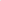 Руководитель образовательной организации    _________________________________                 М.П.                                                                                             (подпись)               (расшифровка подписи)Руководитель ДЮП   _____________________________________________________________                                                                                                                     (подпись)               (расшифровка подписи)Приложение № 2Примерные задания при проведении Конкурса в очной формеПри очном проведении любого из этапов Конкурса в качестве конкурсных заданий для ДЮП — участников Конкурса могут быть предложены следующие задания:Представление ДЮП (визитная карточка). Регламент — не более 5 минут, в течение которых команда должна раскрыть в творческой форме особенности своей деятельности и свои жизненные приоритеты.Викторина на знание правил пожарной безопасности. Регламент — не более 5 минут. В викторине участвует вся команда, устно отвечает представитель команды, для одной команды — не более 10 вопросов.Викторина на знание истории пожарной охраны и ВДПО. Регламент — не более 5 минут. В викторине участвует вся команда, устно отвечает представитель команды, для одной команды — не более 10 вопросов.Спортивная эстафета с элементами пожарно-прикладного спорта. В эстафете на время участвует вся команда, члены команды выступают в спортивной форме, экипировка и оборудование — в зависимости от этапов эстафеты.Медицинская помощь пострадавшему при пожаре. Регламент — не более 5 минут. Участвует вся команда, дается описание легенды происшествия, оцениваются навыки оказания первой медицинской помощи пострадавшему.Выступление агитбригады на заданную тему.  Регламент — не более 5 минут, в течение которых конкурсанты показывают свои творческие и пропагандистские возможности, участвует вся команда.Надевание боевой одежды пожарного. Конкурсное задание выполняется на время, участвуют один или несколько представителей команды.Стенгазета ДЮП. Конкурсное задание выполняется на ватмане, стенгазета должна состоять из разных разделов, подтверждающих деятельность ДЮП, должна быть общая фотография членов ДЮП.Смотр строя и песни. Команда участвует в полном составе, определяется сдача рапорта, умение выполнять строевые упражнения, команды командира, исполнение песни.УтверждаюПредседатель совета     Тульского областного отделения ООО ВДПО __________ Е.В. Барматин«__» ____________ 2023 г.     Согласовано   Начальник Главного   управления МЧС России по Тульской области____________А.А. Павлов  «__» ___________ 2023 г.  СогласованоМинистр образования Тульской области __________О.А. Осташко  «__» ___________ 2023 г.Название ДЮПШкола, где созданаДЮП (номер, адрес)Дата создания ДЮПКоличество членов ДЮПВозраст членов ДЮПФИО руководителяДЮП, должностьКонтактный мобильный телефон,    e-mail«Костер»ГБОУ СОШ № 23г. Казань,ул. Баумана, д. 132015 год12 чел.12-17 летИванова МарияСергеевна- зам. директора по воспитательной работе8-916-123-45-67ivanova@mail.ru